Zasady przyjmowania odpadów komunalnych przez Gminny Punkt Zbiórki Odpadów Komunalnych w Wardyniu Górnym 35.Na terenie gminy Połczyn-Zdrój  prowadzony jest jeden Punkt Selektywnej Zbiórki Odpadów Komunalnych , zwany jako GPZOK, znajdujący się w Wardyniu Górnym 35 w gm. Połczyn-Zdrój.GPZOK czynny jest przez pięć dni w tygodniu w godzinach od 700 do 1600 oraz w cztery soboty w roku (podczas zbiórki odpadów wielkogabarytowych).Telefon kontaktowy: 94 71 62 938Do GPZOK dostarczane są odpady przez właścicieli nieruchomości zamieszkałych, o których mowa w Regulaminie utrzymania czystości i porządku na terenie gminy Połczyn-Zdrój, wnoszących opłatę za gospodarowanie odpadami komunalnymi do Urzędu Miejskiego w Połczynie-Zdroju. GPZOK nie przyjmuje odpadów od firm i osób prowadzących działalność gospodarczą i rolniczą, które są zobowiązane posiadać odrębną umowę z firmami posiadającymi aktualny wpis do Rejestru Działalności Regulowanej.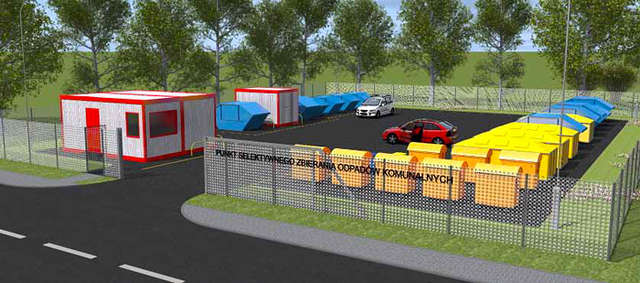 W GPZOK są przyjmowane nieodpłatnie, w ilościach nielimitowanych odpady komunalne posegregowane zgodnie z  kategoriami wymienionymi poniżej:papier i tektura oraz opakowania z papieru i tektury,szkło i opakowania ze szkła,tworzywa sztuczne i opakowania z tworzyw sztucznych, metale i opakowania z metali,  opakowania wielomateriałowe, przeterminowane leki i opakowania po lekach,chemikalia i opakowania po chemikaliach, zużyte baterie i akumulatory,zużyty sprzęt elektryczny i elektroniczny,zużyte opony pochodzące z pojazdów o dopuszczalnej masie całkowitej 3,5 tony z gospodarstwa domowego, odpady wielkogabarytowe tj. meble, dywany, wykładziny, odpady budowlane i rozbiórkowe z prac niewymagających pozwolenia na budowę,bioodpady.Ponadto cztery razy w roku organizowana jest objazdowa zbiórka  odpadów wielkogabarytowych (sprzed nieruchomości zamieszkałych), z wcześniejszą informacją w harmonogramie odbioru odpadów o terminie akcji.W ramach opłaty za gospodarowanie odpadami komunalnymi w GPZOK nie są  przyjmowane:inne odpady niż odpady komunalne,zmieszane odpady komunalne,papa oraz odpady zawierające azbest lub smołę,styropian budowlany, wata szklana budowlana,szyby samochodowe,szkło zbrojone, hartowane i wielowarstwowe,odpady niemożliwe do zidentyfikowania,części samochodowe (tj. zderzaki, tapicerka samochodowa, itp.),odpady niebezpieczne (tj. farby, lakiery, rozpuszczalniki, oleje mineralne i syntetyczne itp.),opony ciągnikowe i ciężarowe. Obsługa GPZOK prowadzi rejestr nieruchomości, z których zostały dostarczone odpady oraz ewidencję dostarczanych przez właścicieli nieruchomości odpadów, zbieranych i przekazywanych do zagospodarowania podmiotowi odbierającemu odpady.Wymienione w pkt. 5 odpady magazynowane będą w sposób bezpieczny dla zdrowia
ludzi i środowiska, po czym przekazane do zagospodarowania przez obsługującego GPZOK zgodnie z obowiązującymi przepisami.Koszty transportu odpadów do GPZOK zapewnia właściciel we własnym zakresie i na własny koszt.  W przypadku braku własnego środka transportu można zamówić usługę odbioru odpadów  u  prowadzącego  GPZOK.  Naliczana jest wtedy opłata za odbiór odpadów.  Istnieje możliwość wynajęcia kontenera na odpady budowlane i rozbiórkowe lub bioodpady. Oplata za wynajęcie kontenera naliczana jest od drugiej doby.Pracownicy obsługujący GPZOK mają prawo odmówić przyjęcia innych niż wymienione w ust. 5 odpadów oraz w przypadku gdy:odpady zielone znajdują się w stanie uniemożliwiającym ich dalsze zagospodarowanie, tj. są w stanie rozkładu, zgniłe lub sfermentowane,ilość i rodzaj odpadów dostarczonych do GPZOK wskazują, że odpady mogą pochodzić z działalności gospodarczej lub rolniczej, dostarczający odpady odmawia okazania dowodu osobistego lub podania danych, niezbędnych do identyfikacji osoby dostarczającej odpady i adresu nieruchomości, z której pochodzą odpady.W przypadku niewłaściwego świadczenia usług przez podmiot prowadzący GPZOK, właściciele nieruchomości mogą w terminie 7 dni od daty wystąpienia nieprawidłowości, zgłaszać przypadki niewłaściwego ich świadczenia – w pierwszej kolejności do podmiotu obsługującego GPZOK, a w przypadku dalszego niewłaściwego świadczenia usług do Urzędu Miejskiego w Połczynie-Zdroju.